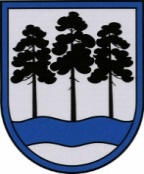 OGRES  NOVADA  PAŠVALDĪBAReģ.Nr.90000024455, Brīvības iela 33, Ogre, Ogres nov., LV-5001tālrunis 65071160, fakss 65071161, e-pasts: ogredome@ogresnovads.lv, www.ogresnovads.lv SAISTOŠIE NOTEIKUMIOgrē2015.gada 18.jūnijā								       Nr. 8/2015									(protokols Nr.9; 1.§)Grozījums Ogres novada pašvaldības 2010.gada  17.jūnija saistošajos noteikumos Nr.23/2010 ”Par nekustamo īpašumu uzturēšanu Ogres novadā”Izdoti saskaņā ar likuma ”Par pašvaldībām” 43.panta pirmās daļas 5. un 6.punktuIzdarīt Ogres novada pašvaldības 2010.gada  17.jūnija saistošajos noteikumos Nr.23/2010 ”Par nekustamo īpašumu uzturēšanu Ogres novadā” (“Ogrēnietis”, 2010. Nr.16, 2013. Nr.19) šādu grozījumu:	Aizstāt 3.1.1.apakšpunktā teikumu ”zāles garums nedrīkst pārsniegt 20cm” ar teikumu ”zāles garums nedrīkst pārsniegt: pilsētas teritorijā – 8-12 cm, pārējā novada apbūves un satiksmes infrastruktūras teritorijā -  20 cm”.Domes priekšsēdētājs	 							A.Mangulis